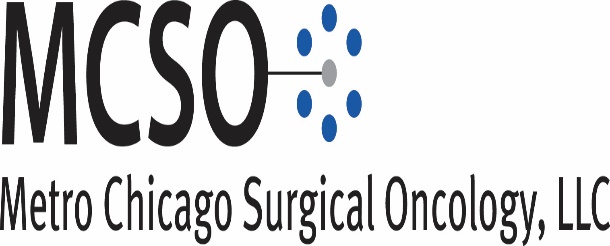 						RegistroFecha_________________Nombre_____________________ _____________        Fecha de nacimento______/_______/_______Direccion_________________________________________Ciudad, estado, codigo postal___________________________________________Telefono_____________________   Telefono de el trabajo_________________ Celular___________________Informacion de Seguro:Seguro Primario ____________________ ID#_________________ Grupo #___________________Nombre del titular de la poliza_________________________ SS# de Tomador_____________Secundario Seguro_________________________ID#______________Groupo#____________________Nombre de Tomador/Relacion________________________ SS# de Tomador______________Contactos Emergency Nombre___________________________ Telefono_______________ Relacion ______________Preferred Farmacia _____________________________ Numero de Telefono__________________Ubicacion_______________________________Paciente/Guardian Firma_____________________________ Fecha____________________